Bijschriften Strijd! 100 Jaar Vrouwenkiesrecht

Please use the following credits / gebruik aub de volgende credits: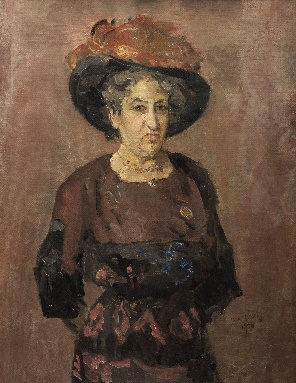 1.
Isaac Israëls, Dr. Aletta Jacobs, 1920, Groninger Museum.Foto: Marten de Leeuw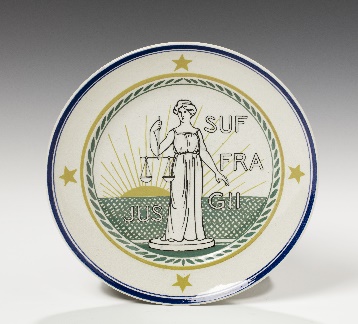 2.
Arnhemse Fayencefabriek, Arnhem, Bordje met het symbool van de internationale beweging voor vrouwenkiesrecht (Jus Suffragii), ca. 1919.Bruikleen particuliere collectie.Foto: Marten de Leeuw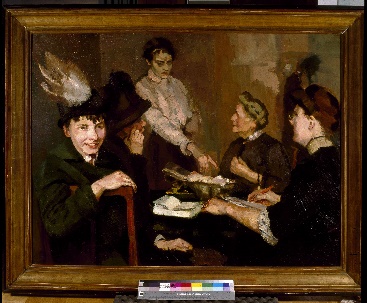 3.
Marinus van Raalte, Kiesrechtvrouwen 1915, Bruikleen particuliere collectie.Foto: Tom Haartsen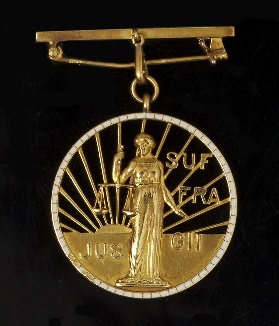 4.
Medaille van de Internationale Vereniging voor Vrouwenkiesrecht, Groninger Museum.Foto: Marten de Leeuw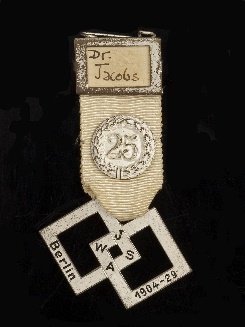 5.
Insigne International Woman Suffrage Alliance Congres Berlijn 1929, van dr. Aletta Jacobs, Groninger Museum.Foto: Marten de Leeuw.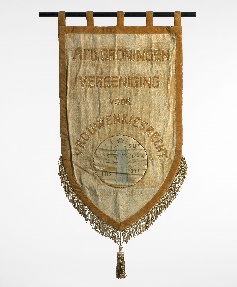 6.
Vaandel van de afdeling Groningen van de Vereeniging voor Vrouwenkiesrecht, Groninger Museum.Foto: Marten de Leeuw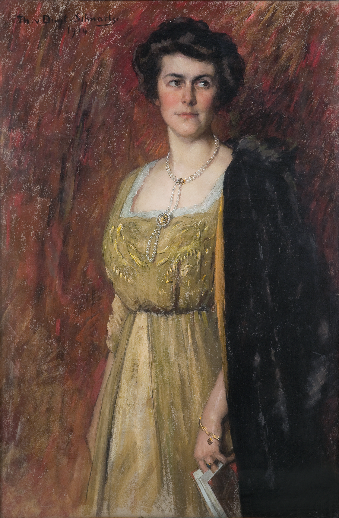 7.
Portret van Dr. Maria Boissevain (1878-1959), olieverf op doek door Thérèse van Duyl Schwartze, 1914.Bruikleen particulier.Foto: Groninger Museum, Thijs Quispel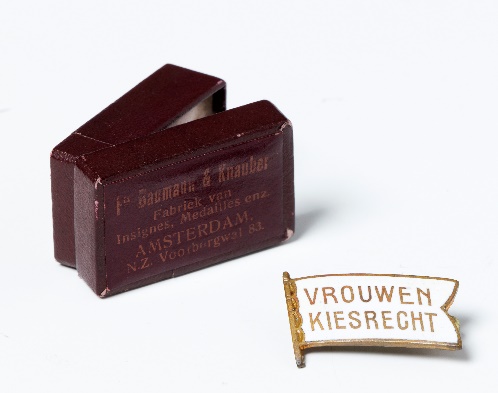 8.Speldje van de Nederlandse Vereeniging voor Vrouwenkiesrecht afkomstig van mevrouw Geertruida Margaretha Hartsema uit Hoogkerk,Groninger Museum.
Foto: Marten de Leeuw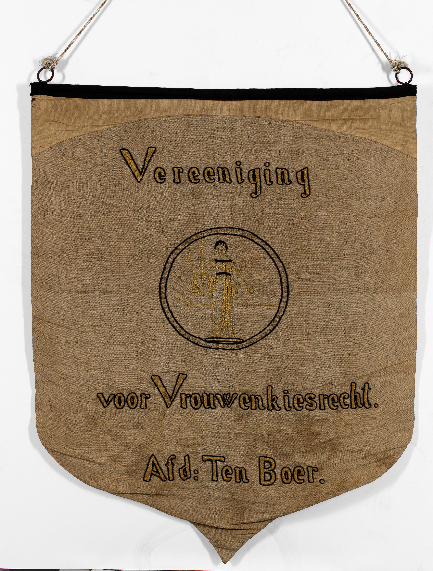 9.Vaandel van de Afdeling Ten Boer van de Vereeniging voor Vrouwenkiesrecht. Particuliere CollectieFoto: Marten de Leeuw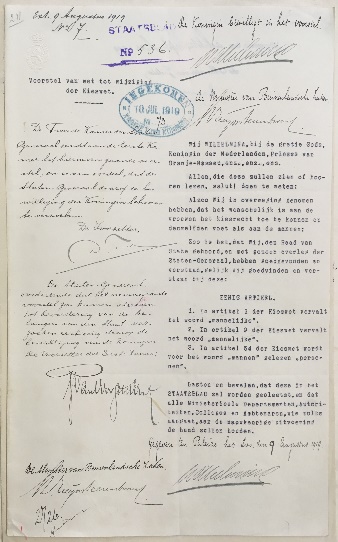 10.Wijziging van kieswet, 1919. Nationaal Archief Den Haag.